用二维码添加百度网盘群并获取群文件的操作说明手机下载最新版本的百度网盘APP（电脑不能加群，此步骤请勿使用电脑操作）。打开百度网盘APP，点击最下方中间（共享）键（下左图第一步），点右上角（+）的符号（下左图第二步），点击第一排左起第一个（扫二维码）（下中图第三步）。进入后，文件在右上角（群文件）里面（上右图点击此处下载）。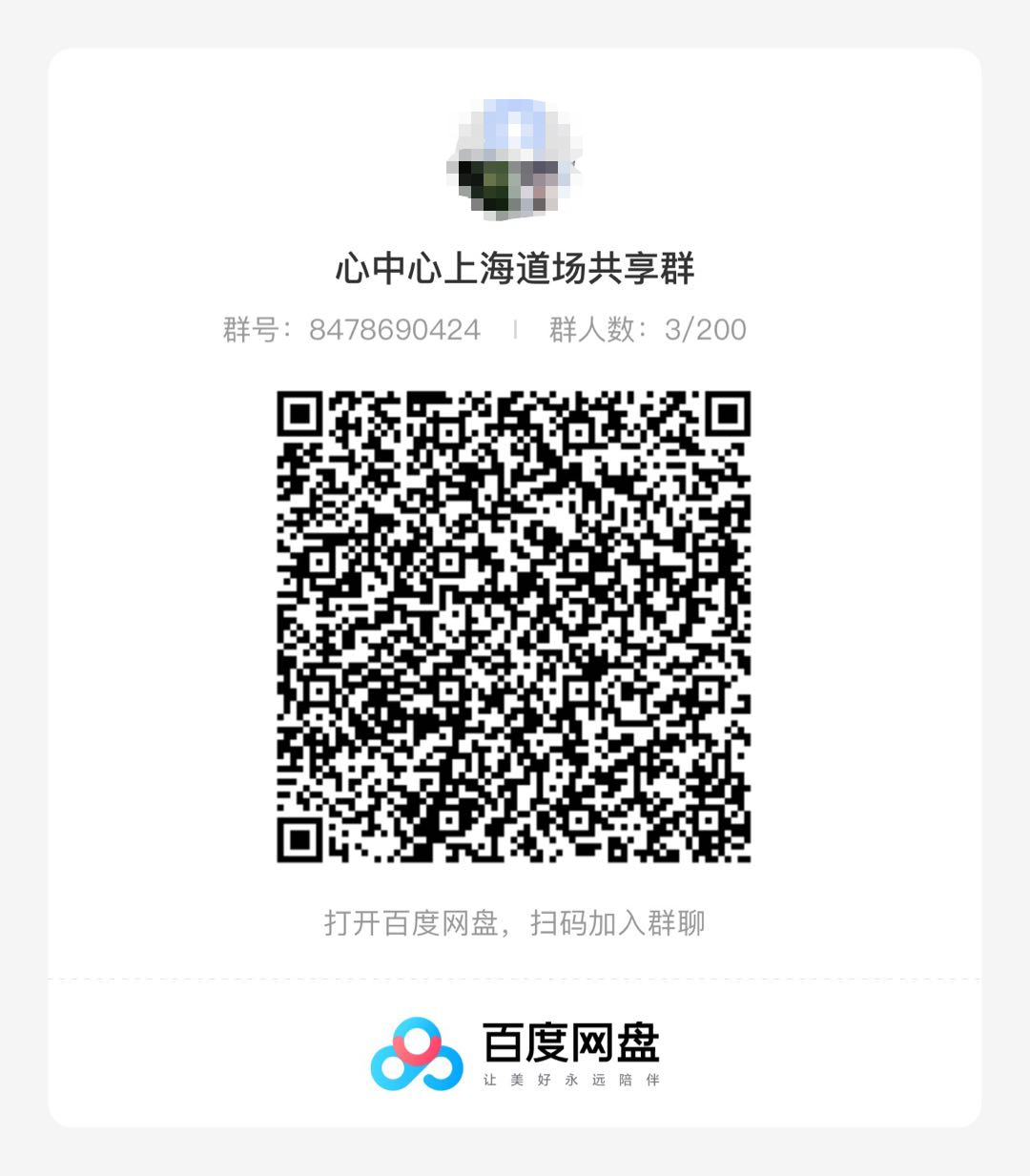 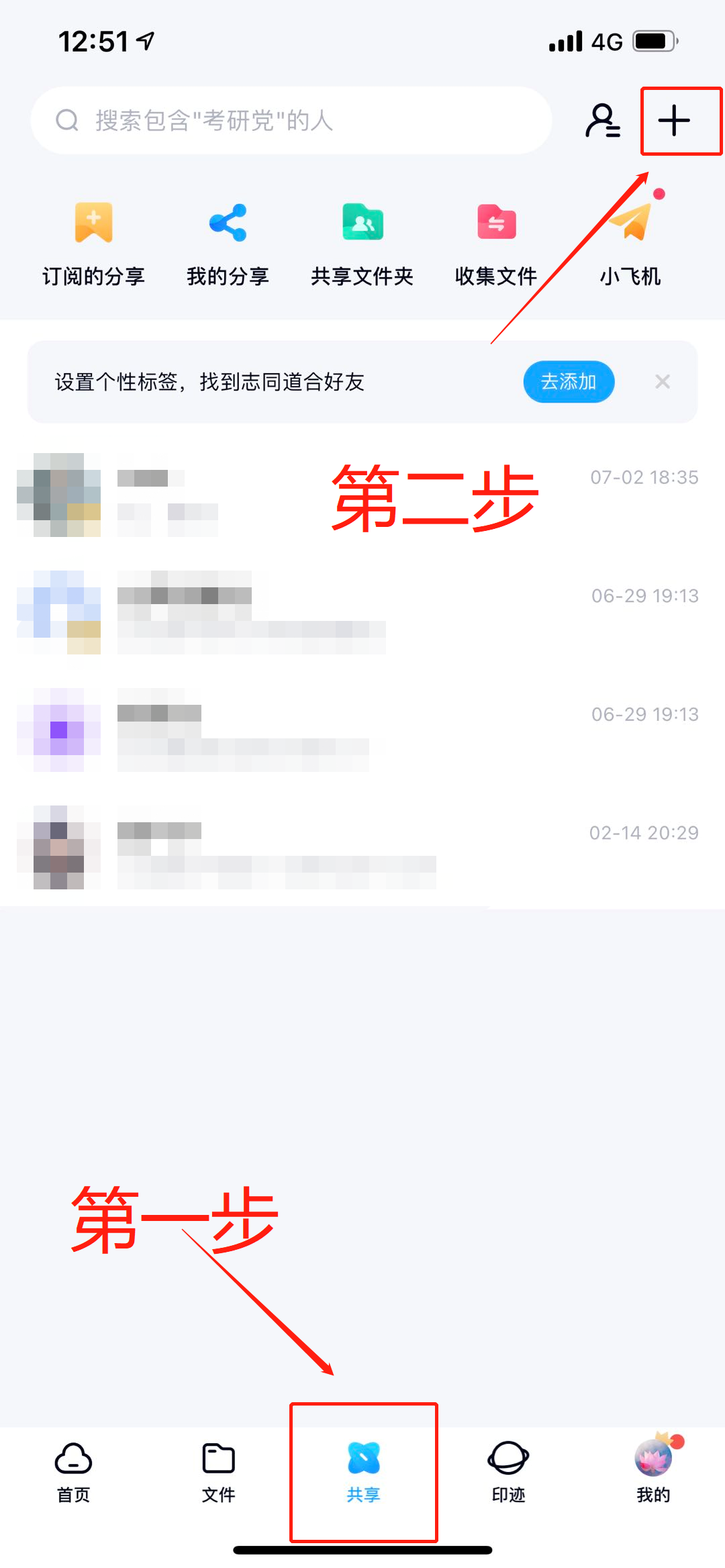 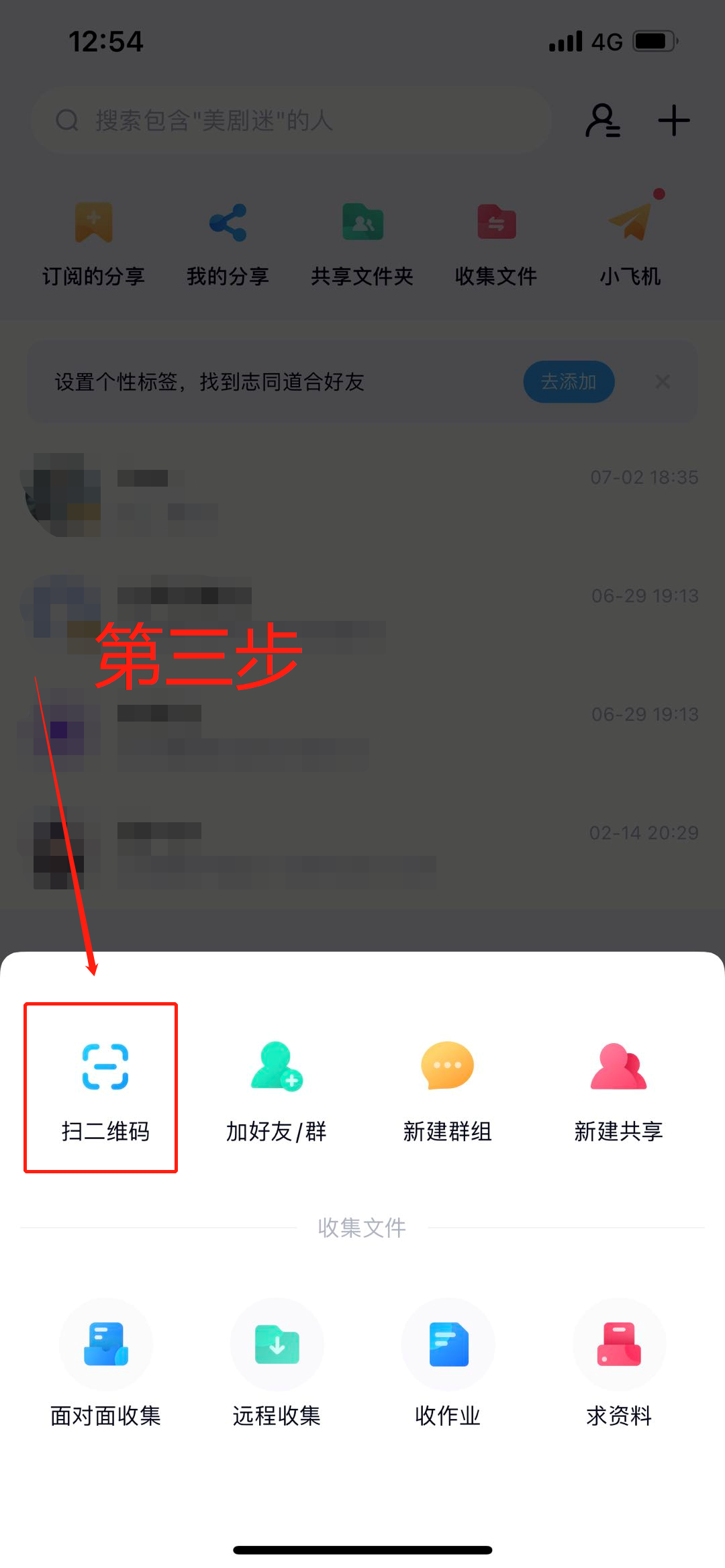 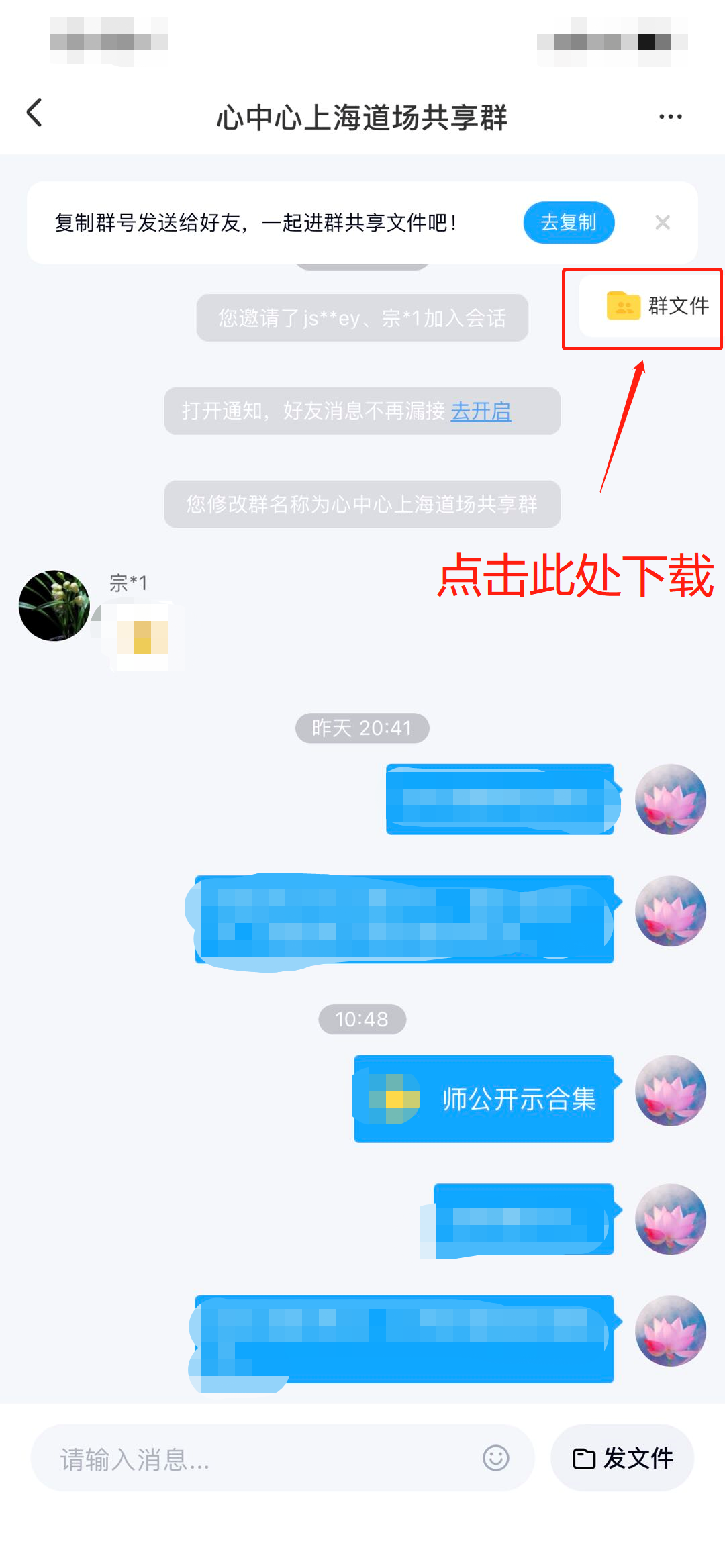 用群号添加百度网盘群并获取群文件的操作说明手机下载最新版本的百度网盘APP（电脑不能加群，此步骤请勿使用电脑操作）。打开百度网盘APP，点击最下方中间（共享）键（下左图第一步），点右上角（+）的符号（下左图第二步），点击第一排 左起第二个（加好友/群）（下中图第三步）。输入下面数字 8478690424  尽量不要复制，手动输入，不可以有空格。输入完成后不要关闭手机输入法，此时按下确定搜索，按键在输入法键盘右下角。进入后，文件在右上角（群文件）里面（下右图点击此处下载）。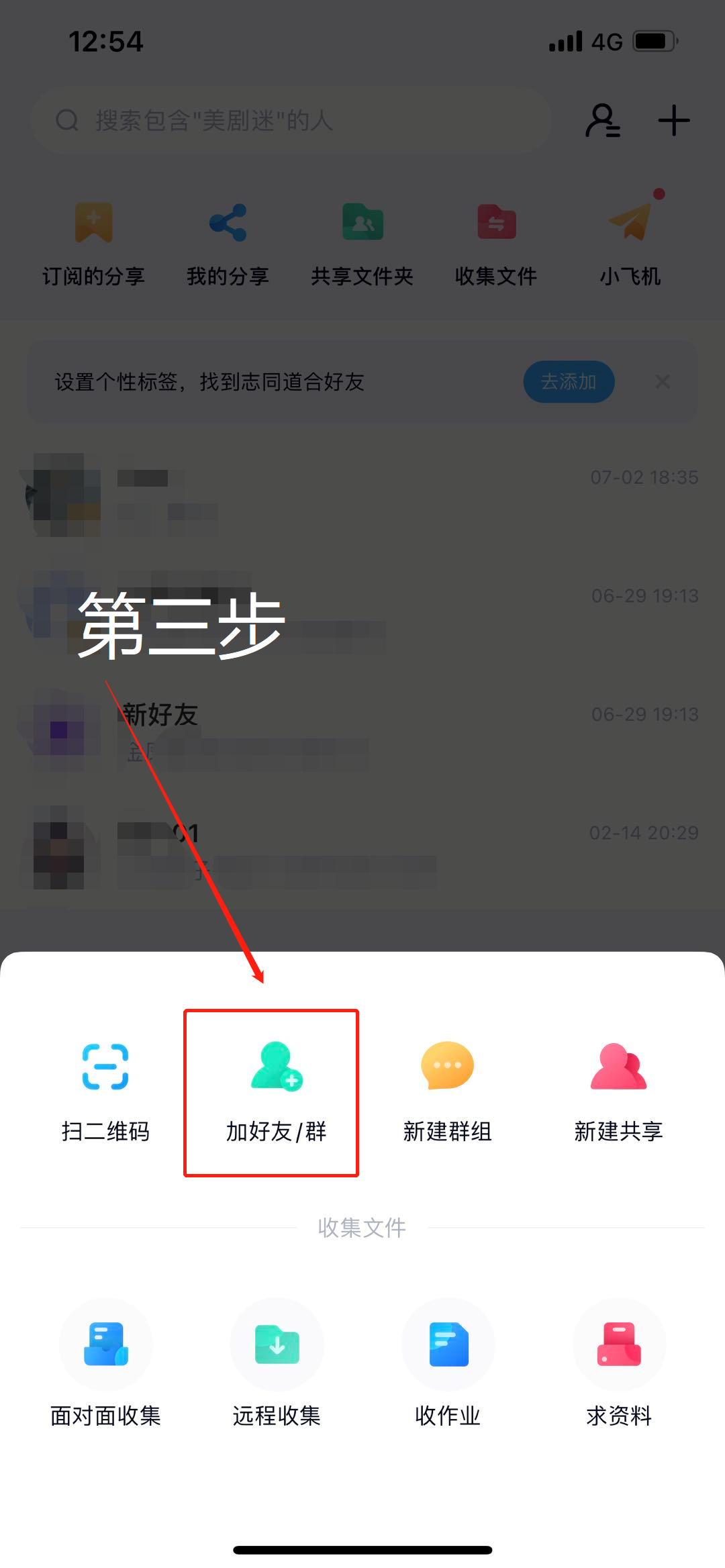 有疑问请看视频：https://jingyan.baidu.com/article/48a42057b24ee9e82425049f.html